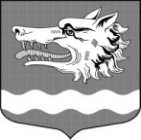 Администрация Раздольевского сельского поселения Приозерского муниципального района Ленинградской областиПОСТАНОВЛЕНИ29 августа 2023 года                                                                                             	    № 194В соответствии с п. 3 ст. 156  Жилищного кодекса Российской Федерации, в связи с отсутствием решений собственников при проведении общих собраний собственников жилых помещений многоквартирных домов Раздольевского сельского поселениея, руководствуясь Уставом Раздольевского сельского поселения Приозерского муниципального района Ленинградской области администрация Раздольевского сельского поселения Приозерского муниципального района Ленинградской области ПОСТАНОВЛЯЕТ:1. Установить размер платы   за содержание жилого помещения для нанимателей жилых помещений по договорам социального найма и для собственников жилых помещений в многоквартирном доме, не принявших решение об установлении размера платы за содержание жилого помещения, по Раздольевскому сельскому поселению Приозерского муниципального района Ленинградской области (Приложение).2. Настоящее постановление подлежит опубликованию на официальном сайте администрации Раздольевского сельского поселения Приозерского муниципального района Ленинградской области в сети Интернет.3. Настоящее постановление вступает в силу с даты опубликования и распространяется на правоотношения, возникшие с 01.09.2023.4. Контроль за исполнением настоящего постановления возложить на заместителя главы администрации Шехмаметьеву А.Ш.И.о. главы   администрации                                                                                          А.Ш. Шехмаметьева                                                                  Разослано: дело – 1; ОКХ – 1; ТУ ЕИРЦ  - 1; ООО «Экотехнология».Приложениек постановлению администрацииРаздольевского сельского поселения Приозерского муниципального района Ленинградской областиот 29.08.2023 года № 194 Размер платы за содержание жилого помещения для нанимателей жилых помещений по договорам социального найма и для собственников жилых помещений в многоквартирном доме, не принявших решение об установлении размера платы за содержание жилого помещения, по муниципальному образованию Раздольевское сельское поселение  Приозерского муниципального района Ленинградской областиУправляющая организация ООО «Экотехнология»Об установлении размера платы за содержание жилого помещения для нанимателей жилых помещений по договорам социального найма и для собственников жилых  помещений в многоквартирном доме, не принявших решение об установлении размера платы за содержание жилого помещения, по  Раздольевскому сельскому поселению  Приозерского муниципального района Ленинградской области№ п/пАдресСодержание жилого помещения с 01.09.2023 по 31.08.2024 (руб./1м. кв.)деревня Раздольеул. Центральная, д. 1129,43ул. Центральная, д. 1228,84ул. Центральная, д. 1328,90ул. Центральная, д. 2326,42ул. Центральная, д. 2424,99ул. Центральная, д. 2528,02ул. Центральная, д. 2724,57ул. Центральная, д. 2928,11ул. Центральная, д. 6а16,80